Individual Student 
Medical Release Form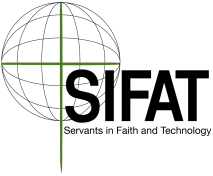 SIFAT does not insure visitors/participants and is not responsible for any bodily injury that may occur during time spent on SIFAT property.Group Name _______________________________________________________________________Participant’s name______________________________________	 Gender ________ 	 Age:_____Parent or legal guardian _________________________________________________________________________________Address___________________________________________________________________________________________________________________________________________________________________________________________________Phone number: day_____________________________	 night_____________________________Emergency contacts:	Name_________________________________________________________________________________________Relation to participant____________________________________________________________________________Phone number: day___________________night__________________________________________________ 	Name__________________________________________________________________________Relation to participant_____________________________________________________________Phone number: day___________________	night___________________________________Physician______________________________________________________________________________Physician’s Phone ________________________________________________________________________Insurance agency _____________________________________________________________Policy Number, Policy Holder Name & DOB______________________________________________________________Known allergies:_________________________________________________________________________Medication(s):_____________________________________________________________________________________________________________________________________________________________________________________________________________________________________________________________________________________Special needs: _________________________________________________________________________________________Dietary needs: _________________________________________________________________________________________I, ______________________________ (parent/legal guardian), hereby acknowledge that SIFAT is not responsible for anyinjury my child may incur during his/her time spent at SIFAT. I further release from any liability SIFAT and its Staff and/orleadership in the event of any accident. I also give my child permission to take part in creek and lake activities, which area part of the Learn & Serve program. I authorize _________________________ (group leader) to seek appropriatemedical attention if needed.________________________________________(Signature of parent/legal guardian)	 	__________________________________(Date) 